Innkalling til årsmøte i Sparbu Bygdekvinnelag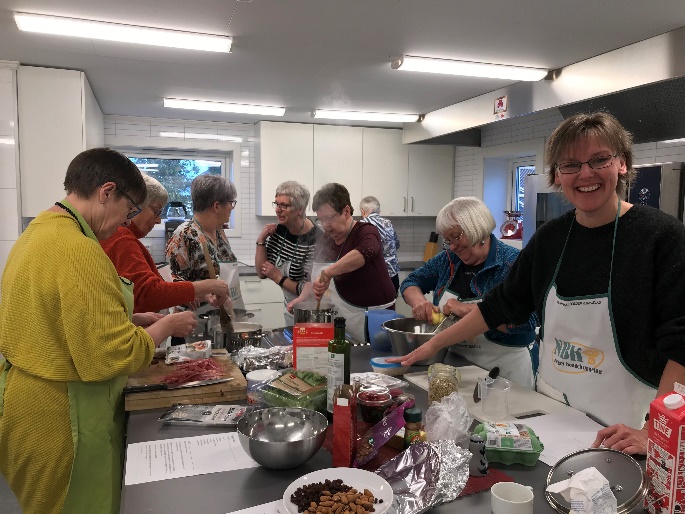 Onsdag 30 oktober 2019 kl 19.00Hos Jorunn Egge i BrekkaVi får en orientering om og smaksprøver fra Gangstad gårdsysteri. I tillegg vil det bli servert passende drikke. Nestleder i Nord-Trøndelag Bygdekvinnelag, Anne Irene Myhr, orienterer fra fylkesstyretSakliste :Godkjenning av innkalling og saklisteValg av møtelederValg av to som skal underskrive møteprotokollenÅrsmelding for 2019Regnskap for 2019Kontingent for 2020 Arbeidsplan for 2020ValgGodtgjøring til styretGaver Sak 4 – årsmelding 2018/2019Forslag til vedtak: Årsmøtet vedtar årsmelding for Sparbu Bygdekvinnelag 2018/2019Årsmelding for Sparbu Bygdekvinnelag 2018/2019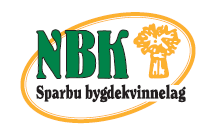 Styret har bestått avLeder – Anne Irene MyhrNestleder – Marthe Høgden KvitvangKasserer – Gunn Sofie YstgårdSekretær – Torlaug Holan SolbergStudieansvarlig – Sigrun Sem Austmo1 vara  - Synnøve Hoseth2 vara – Anne BruemDet har vært 5 styremøter i arbeidsåret, og referatene er publisert på lagets hjemmesideVi er 44 medlemmer pr 1. oktober 2019. Det er en nedgang på 4 fra året før.Arbeidsplan som ble vedtatt på årsmøte 2018 er revidert gjennom arbeidsåret.Aktiviteten har vært stor, og takk til våre medlemmer som stiller opp på dugnad og fremmer laget sine aktiviteter. Arbeidsplan  2018/2019  for Sparbu BygdekvinnelagInformasjonInformasjon til medlemmene har skjedd gjennom 6 nyhetsbrev via e-post, hjemmesiden vår  https://bygdekvinnelaget.no/lokallag/sparbu-bygdekvinnelag og facebooksiden til Sparbu Bygdekvinnelag. Styret takker for alle hyggelige stunder i et aktivt bygdekvinnelag.Sak 5 – regnskap for 2018/2019Revidert regnskap blir fremlagt på årsmøtet. Vi har et overskudd på kr 25.881, 04. Beholdningen i kasse og bank er til sammen på kr 197.242,52.Forslag til vedtak: Årsmøtet vedtar regnskap for Sparbu bygdekvinnelag for 2018/2019 med et overskudd på kr 25.881,04. Sak 6 – kontingent for 2020På Landsmøtet i 2018 ble det vedtatt å ha lik kontingentsats for alle medlemmer fra og med 2020. Satsen for 2020 er satt til 680 kroner pr. medlem. For medlemmer under 30 år er det 340 kroner.Forslag til vedtak: Kontingenten for 2020 vedtas til kr 680,-. For medlemmer under 30 år er den kr 340,-.Sak 7 – arbeidsplan for 2019/2020Styret fremmer følgende forslag til arbeidsplan 2019/2020 for Sparbu BygdekvinnelagSak 8 – valgValgkomiteen har bestått av Elin Skei, Torgunn Østerås Ertsås og Jorunn EggeValgkomiteens innstilling 2019Styret:Anne lrene Myhr – leder – 1 år - 			gjenvalgMarte Høgden Kvitvang – 2 år				gjenvalgGunn Sofie Ystgaard – 2 år				gjenvalgTorlaug Holan Solberg  -ikke på valgSigrun Sem Austmo – ikke på valgVara:Synnøve Hoseth - 1. vara – gjenvalg 1 årAnne Bruem 2. vara  – gjenvalg 1 årArbeidskomiteen:Marit SæheimMarta BarkhaldTurid NordbakkBjørg SotbergUtsending til Husfliden:lngrid Birgitte HolmVara: Åshild AurstadKirkekomiteen:Helga JuleKjellaug HolmBjørg NyjordetRevisorer:Birgit HolanGunn Odlaug SkeiAktiviteten Hamrum:Bjørg SotbergVara: Reidun DahlumUtsending Lysheim Grendehus:Brit OpsalGrendekvinner:Marit Sæheimlngrid Lill KolsetTove HervikKari Svendgård HoltanBjørg SotbergKjellaug HolmKari YstgaardValgkomite:Elin Skei – går utTorgunn Østerås ErtsåsJorunn EggeSak 9 - godtgjøring til styretForslag til vedtak:Leder godtgjøres med kr 2.500Kasserer godtgjøres med kr 1.500Nestleder, sekretær og styremedlem godtgjøres med kr 1.000Sak 10 – gaverDet er en tradisjon at Sparbu Bygdekvinnelag disponerer deler av overskudd til gode formål i bygda. Forslag til vedtak:Hjelpefondet				kr 7.500Guatamala-prosjektet			kr 2.000,- prosjektstøtteAktiviteten på Hamrum			kr 5.000,- trivselstiltakAktiviteten på Betania			kr 5.000,- trivselstiltakNårHvaHvorInnhold og ansvar20183.novemberSparbudagMærehallenBygdekvinnelaget har stand og selger kaffe og vafler Dugnadsliste – enkelt å få folk på dugnad. Over 16.000 i omsetningEkstra takk til Brit Opsal som representerer oss i komiteen Uke 45 og 46Tradisjonsmatskolen – vi baker flatbrødvi lager sylte og kjøttrullMære skole og Steinkjer vid skoleFlatbrødkurs med Turid Huseby Nordbakk mandag 5. og onsdag 7. desember Sylte og kjøttrullkurs med Britt Karin Finne, Steinkjer vid skole, onsdag 14. novemberFulltegna kurs, og alle fornøyd5.desemberAdventsmøte kl 19.00Sparbu-Kro7th Heaven fra Follafoss kom og viste frem juleklærneMaten ble levert av Sparbu-KroMandag 17 desemberJuledekorasjonskurs kl 19.30I lokalene til Stil og Stemning, SteinkjerDeltakerne lagde juledekorasjonerUke 51Kjøpe og kjøre ut juleblomster til medlemmer som har fylt runde år i 2018Siri Bruem 60 , Kari Heistad 50, Ingrid Lill Kolset 70, Åshild Skei 70,Gunn Sofie Ystgård 50	16. januarStyremøteMarthe KvitvangSøndag 3. marsFeittirsdagsarrangementHeistadVi solgte ca 230 porsjoner, og har et overskudd på kr 24.600Tirsdag 12. marsStyremøteSigrun Sem AustmoOnsdag 20. MarsMedlemskveldLysheim grendehusKorr ska vi reis hænn? Bennett ferie, Nina Hermann, Karin Hovde og Anne Irene Myhr delte reisetipsLørdag 16. marsFylkesårsmøte Nord-Trøndelag BygdekvinnelagAnne Irene og Torlaug deltokTorsdag 4. aprilTradisjonsmatskolenÅrsheimKveldens fire retter besto av kornkarbonader, byggrynssalat og byggrynsgryte og byggrynskremMaiÅpen dagMære landbruksskoleMye folk og stor stemning20. maiStyremøteAnne IreneJuni – augustTrimturer1000 takk Ingri Lill for forberedelsene, gjennomføringen og inspirasjonenSommerGrautdagÅse Elvebakk og Bjørn Haugdal var vertskap sammen med Marit og Stein Erik Haugdahl, Grethe Lønseth Storstad og Per Morten Storstad, Åshild og Torkjell Aurstad, Sigrun og Kjell Austmo. Overskudd på kr 11.404.17. septemberStyremøteAnne IreneSeptemberMedlemskveld – Livet. Minutt for minuttGulburetEt arrangement i samarbeid med Sandvollan bygdekvinnelag. Ca 40 deltakere. Forestillingen var med Astrid Hansen Juvik, Randi Vorum, Jorid Vorum. 17. oktoberStyremøteMarthe30. OktoberÅrsmøteJorunn Egge i BrekkaNårHvaHvorInnhold20192.novemberSparbudagMærehallenBygdekvinnelaget har stand og selger kaffe og vafler DugnadslisteNovember/desemberTradisjonsmatskolen – vi baker flatbrødvi lager sylte og kjøttrullFlatbrødkurs med Turid Huseby Nordbakk, Mære skoleSylte og kjøttrullkurs med Britt Karin Finne, Steinkjer vid skole, Søndag 8. desemberMedlemskveld: Advent og juleforberedelserGunn Sofie i YstgårdenKakao og gløgg, julepålegg og adventshistorier. Vi setter oss rundt langbordet og dekorerer svibler, dørkranser og enkle dekorasjoner av naturens materialer. 2020Onsdag 22. januarFilmkveldMære landbruksskoleVi viser filmen «Uår». Filmen følger en norsk bonde og bønder i Malawia som forsøker å tilpasse seg et endret klima. Medlemmene i Sparbu Bondelag og hybelbeboerne ved Mære landbruksskole inviteresSøndag 23. februarFeittirsdagsarrangementHeistadSalg av feittirsdagsmat m.m.DugnadslisteMarsMedlemskveld – kvinnenes aftenEt samarbeid med Mære unge sanitet10.-21. marsÅrsmøte i Nord-Trøndelag BygdekvinnelagLevangerUke 14TradisjonsmatskolenTema: påskeMaiÅpen dagMære landbruksskoleSommerVår i hagen – medlemstur til My Rustic hageRognvegen 633Vi besøker Marna Ramsøy sin hage på SteneJuni – augustTrimturerSommerGrautdagSeptemberMedlemskveld. Tema – bienes historieMarie Vorum forteller om bienes historie. Vi serverer produkter med honningOktoberÅrsmøteOktoberHøsttakkegudstjenesteMære kyrkje